	КАБІНЕТ МІНІСТРІВ УКРАЇНИ	ПОСТАНОВАвід ___ _________ 2022 р. № _______КиївПро внесення змін до Ліцензійних умов провадження охоронної діяльностіВідповідно до частини другої статті 9 Закону України «Про ліцензування видів господарської діяльності» Кабінет Міністрів України постановляє:1. Внести до Ліцензійних умов провадження охоронної діяльності, затверджених постановою Кабінету Міністрів України від 18 листопада 2015 року № 960 (Офіційний вісник України, 2015 р., № 94, ст. 3221; 2019 р., № 55, ст. 1916; 2021 р., № 37, ст. 2221), такі зміни:підпункт 2 пункту 6 доповнити абзацом такого змісту:«відомості про проходження особою служби у військовому резерві або перебування її у військовому оперативному резерві територіального центру комплектування та соціальної підтримки (військової частини), що зазначені у військовому квитку, контракті, довідці з територіального центру комплектування та соціальної підтримки (додається копія відповідного документа), крім осіб, які не підлягають призову під час мобілізації»;пункт 17 доповнити абзацом такого змісту:«відомості про проходження особою служби у військовому резерві або перебування її у військовому оперативному резерві територіального центру комплектування та соціальної підтримки (військової частини), що зазначені у військовому квитку, контракті, довідці з територіального центру комплектування та соціальної підтримки (додається копія відповідного документа), крім осіб, які не підлягають призову під час мобілізації».2. Установити, що ліцензіати подають до органу ліцензування документи, зазначені у підпункті 2 пункту 6 Ліцензійних умов провадження охоронної діяльності, з урахуванням змін, затверджених цією постановою, не пізніше ніж протягом двох місяців з дня опублікування цієї постанови.3. Міністерству внутрішніх справ привести власні нормативно-правові акти у відповідність із цією постановою.4. Ця постанова набирає чинності з дня її опублікування.Прем’єр-міністр України                                                         Денис ШМИГАЛЬ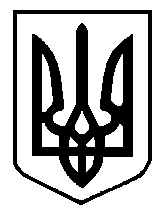 